T.C.TARIM VE ORMAN BAKANLIĞITarım Reformu Genel Müdürlüğü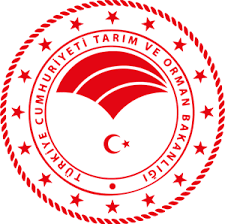 KIRSAL KALKINMA DESTEKLERİ KAPSAMINDA TARIMA DAYALI YATIRIMLARIN DESTEKLENMESİ2023-2024 BAŞVURU DÖNEMİTebliğ No: 2023/51T.C.TARIM VE ORMAN BAKANLIĞITarım Reformu Genel MüdürlüğüKırsal Kalkınma Destekleri Kapsamında Tarıma DayalıYatırımların Desteklenmesi [Tebliğ No: 2023/51]HİBE BAŞVURU FORMU*Hibeye esas proje tutarı Tebliğde belirtilen limitleri geçemez.YATIRIM PROJESİProje BilgileriProjenin Adı			:Projenin Konusu		:Yatırımın Yapılacağı Yer	: (Başvuru ekinde ibraz edilen tapu vb. belgelerde yer alan bilgilere göre doldurulacaktır. Yatırım organize sanayi bölgesi, tarıma dayalı ihtisas organize sanayi bölgesi ya da ihtisas küçük sanayi sitesinde yer alıyorsa belirtilecektir.)İli			:İlçesi			:Beldesi		:Köyü/Mahallesi	:Pafta No		:Ada No		:Parsel No		:Yatırımın Bütçe Verileri ve Talep Edilen Hibe Desteği TutarıYatırımcı Kimlik Bilgileri*,**Hibe sözleşmesine ilişkin olarak yapılacak haberleşmeler yazılı ve proje adı ile numarası belirtilmek suretiyle taahhütlü olarak başvuru aşamasında veri giriş sisteminde belirttiği resmi posta adresine gönderilecektir. Yazılı olarak değiştirildiği bildirilmediği takdirde veri giriş sisteminde yer alan adrese yapılan gönderiler taraflara bildirilmiş sayılacaktır. Ayrıca UETS (Ulusal Elektronik Tebligat Sistemi) üzerinden yapılan gönderiler de taraflara bildirilmiş sayılacaktır.** Posta adresi, telefon numarası ve e-mail adresi başvuru sahibine ait olmalıdır. ***İrtibata geçilecek kişi gerçek kişilerde başvuru sahibi veya vekalet verdiği kişi, tüzel kişilerde ise tüzel kişilik tarafından yetkilendirilmiş kişidir. Vekaletnamenin/yetki belgesinin noter onaylı olması şarttır.Yatırım İçin Alınması Gereken Yasal İzin ve/veya Ruhsatlar**Tabloda belirtilmemiş olan izin ve ruhsatların olması durumunda boş satırlara işlenmesi gerekmektedir. PROJE BÜTÇE TABLOSUProje bütçesi, yatırım için gerekli giderlerin tümünü içermelidir.Hibeye esas proje tutarı, Tebliğde belirtilen limitleri geçemez.Tutarlar, Katma Değer Vergisi (KDV) hariç ve Türk Lirası bazında düzenlenecektir.Belirtilen tutarlar işletme planındaki yatırım bütçesi ve finansmanındaki ayrıntılı tablolar ile uyumlu olmak zorundadır.1. ay hibe sözleşmesinin imzalandığı aydır. (Örneğin aylar sütunundaki “3” kavramı mart ayını değil uygulama başladıktan sonraki 3. ayı ifade eder.)Satır ve sütunların yetersiz olması durumunda ekleme yapılabilir.HİBE BAŞVURU FORMUBaşvuru Sahibinin Adı Soyadı/UnvanıBaşvuru Sahibinin T.C. Kimlik veya Vergi NumarasıProjenin Adı(Projenin faaliyet konusu ve başvuru ile uyumlu olacak)Yatırımın Niteliği (Tarıma Dayalı Ekonomik Yatırımlar İçin)Yatırımın Niteliği (Tarıma Dayalı Ekonomik Yatırımlar İçin)Yatırımın Niteliği (Tarıma Dayalı Ekonomik Yatırımlar İçin)Yatırımın Niteliği (Tarıma Dayalı Ekonomik Yatırımlar İçin)Yatırımın Niteliği (Tarıma Dayalı Ekonomik Yatırımlar İçin)Yatırımın Niteliği (Tarıma Dayalı Ekonomik Yatırımlar İçin)Yatırımın Niteliği (Tarıma Dayalı Ekonomik Yatırımlar İçin)Yatırımın Niteliği (Tarıma Dayalı Ekonomik Yatırımlar İçin)Yatırımın Niteliği (Tarıma Dayalı Ekonomik Yatırımlar İçin)Yatırımın Niteliği (Tarıma Dayalı Ekonomik Yatırımlar İçin)Yatırımın Niteliği (Tarıma Dayalı Ekonomik Yatırımlar İçin)Yatırımın Niteliği (Tarıma Dayalı Ekonomik Yatırımlar İçin)Yatırımın Niteliği (Tarıma Dayalı Ekonomik Yatırımlar İçin)Yatırımın Niteliği (Tarıma Dayalı Ekonomik Yatırımlar İçin)Yatırımın Niteliği (Tarıma Dayalı Ekonomik Yatırımlar İçin)Yatırımın Niteliği (Tarıma Dayalı Ekonomik Yatırımlar İçin)Yatırımın Niteliği (Tarıma Dayalı Ekonomik Yatırımlar İçin)Yatırımın Niteliği (Tarıma Dayalı Ekonomik Yatırımlar İçin)Yatırımın Niteliği (Tarıma Dayalı Ekonomik Yatırımlar İçin)Yatırımın Niteliği (Tarıma Dayalı Ekonomik Yatırımlar İçin)Yatırımın Niteliği (Tarıma Dayalı Ekonomik Yatırımlar İçin)Yatırımın Niteliği (Tarıma Dayalı Ekonomik Yatırımlar İçin)Yeni TesisYeni TesisYeni TesisKısmen Yapılmış Yatırımların TamamlanmasıKısmen Yapılmış Yatırımların TamamlanmasıKısmen Yapılmış Yatırımların TamamlanmasıKısmen Yapılmış Yatırımların TamamlanmasıKısmen Yapılmış Yatırımların TamamlanmasıKısmen Yapılmış Yatırımların TamamlanmasıKısmen Yapılmış Yatırımların TamamlanmasıKapasite ArtırımıKapasite ArtırımıKapasite ArtırımıKapasite ArtırımıTeknoloji Yenileme ve/veya ModernizasyonTeknoloji Yenileme ve/veya ModernizasyonTeknoloji Yenileme ve/veya ModernizasyonTeknoloji Yenileme ve/veya ModernizasyonTeknoloji Yenileme ve/veya ModernizasyonTeknoloji Yenileme ve/veya ModernizasyonTeknoloji Yenileme ve/veya ModernizasyonTeknoloji Yenileme ve/veya Modernizasyon[    ][    ][    ][    ][    ][    ][    ][    ][    ][    ][    ][    ][    ][    ][    ][    ][    ][    ][    ][    ][    ][    ]Proje Konusu Proje Konusu Proje Konusu Proje Konusu Proje Konusu Proje Konusu Proje Konusu Proje Konusu Proje Konusu Proje Konusu Proje Konusu Proje Konusu Proje Konusu Proje Konusu Proje Konusu Proje Konusu Proje Konusu Proje Konusu Proje Konusu Proje Konusu Proje Konusu Proje Konusu TÜİTÜİTÜİTÜYTÜYTÜYTÜYTÜYTÜYTÜYTÜYTÜYTÜYTÜYTÜYYEÜSÜİSÜİSÜİHOGHOGHOGTÜİATÜİBTÜİCTÜİCTÜİÇTÜİDTÜYATÜYBTÜYCTÜYÇTÜYÇTÜYDTÜYETÜYFTÜYFYEÜSÜİASÜİBSÜİCHOGAHOGB[    ][    ][    ][    ][    ][    ][    ][    ][    ][    ][    ][    ][    ][    ][    ][    ][    ][    ][   ][    ][    ]Yatırımın Niteliği (Altyapı Yatırımları İçin)Yatırımın Niteliği (Altyapı Yatırımları İçin)Yatırımın Niteliği (Altyapı Yatırımları İçin)Yatırımın Niteliği (Altyapı Yatırımları İçin)Yatırımın Niteliği (Altyapı Yatırımları İçin)Yatırımın Niteliği (Altyapı Yatırımları İçin)Yatırımın Niteliği (Altyapı Yatırımları İçin)Yatırımın Niteliği (Altyapı Yatırımları İçin)Yatırımın Niteliği (Altyapı Yatırımları İçin)Yatırımın Niteliği (Altyapı Yatırımları İçin)Yatırımın Niteliği (Altyapı Yatırımları İçin)Yatırımın Niteliği (Altyapı Yatırımları İçin)Yatırımın Niteliği (Altyapı Yatırımları İçin)Yatırımın Niteliği (Altyapı Yatırımları İçin)Yatırımın Niteliği (Altyapı Yatırımları İçin)Yeni TesisYeni TesisKısmen Yapılmış Yatırımların TamamlanmasıKısmen Yapılmış Yatırımların TamamlanmasıKısmen Yapılmış Yatırımların TamamlanmasıKısmen Yapılmış Yatırımların TamamlanmasıKısmen Yapılmış Yatırımların TamamlanmasıKapasite ArtırımıKapasite ArtırımıKapasite ArtırımıTeknoloji Yenileme ve/veya ModernizasyonTeknoloji Yenileme ve/veya ModernizasyonTeknoloji Yenileme ve/veya ModernizasyonTeknoloji Yenileme ve/veya ModernizasyonTeknoloji Yenileme ve/veya Modernizasyon[	][	][	][	][	][	][	][	][	][	][	][	][	][	][	]Proje KonusuProje KonusuProje KonusuProje KonusuProje KonusuProje KonusuProje KonusuProje KonusuProje KonusuProje KonusuProje KonusuProje KonusuProje KonusuProje KonusuProje KonusuAİFGAİFGAİFGAİFGAİFGAİFGAÜİPAÜİPBSYESKÜESKÜİPYSÜYMPTABYAİFG-AAİFG-BAİFG-BAİFG-CAİFG-ÇAİFG-DAÜİPAÜİPBSYESKÜESKÜİPYSÜYMPTABY[	][	][	][	][	][	][	][	][	][	][	][	][	][	][	]Projenin TürüProjenin TürüAvanTatbikat[    ][    ]Proje Toplam TutarıHibeye Esas Proje Tutarı*Ayni Katkı TutarıTalep Edilen Hibe Desteği TutarıA = (B + C)BCD = B*0,50……......... TL(KDV hariç)….....…… TL(KDV hariç)……........ TL(KDV hariç)…………… TL(KDV hariç)Başvuru Sahibi veya Yetkilendirilen KişininBaşvuru Sahibi veya Yetkilendirilen KişininAdı Soyadı/UnvanıİmzasıKaşe (Tüzel kişiler için)Proje No İl Trafik KoduYatırımın NiteliğiSektörel Bazda Proje Konusu KoduEtap/Başvuru Sıra NumarasıProje No …...………......….İnşaat İşleri Giderleri İnşaat İşleri Giderleri Makine Ekipman Alım Giderleri Makine Ekipman Alım Giderleri Hibeye Esas GiderAyni Katkı Gideri Hibeye Esas Gider Ayni Katkı Gideri ………......... TL(KDV hariç)….....…… TL(KDV hariç)……........ TL(KDV hariç)…………… TL(KDV hariç)Başvuru Sahibinin Adı Soyadı/UnvanıT.C. Kimlik NumarasıHukuki StatüsüVergi Dairesi ve Vergi Sicil NumarasıResmi Adresi*Posta Adresi**Telefon Numarası**E-Mail Adresi**İrtibata Geçilecek Kişi***İzin/Ruhsatİlgili KurumYaklaşık Süreİzin (Sözleşme aşaması/nihai rapor)İmar Durumuİnşaat RuhsatıÇED BelgesiÇağrı MektubuBağlantı AnlaşmasıYapı Kullanım İzniİş Yeri Açma ve Çalışma Ruhsatıİşletme Kayıt/Onay Belgesiİşletme Tescil Belgesi (Hayvancılık)Diğer Belgeler (Gübre üretim izni, tohum işleme belgesi, örtü altı kayıt sistemi belgesi vb.)Kapasite RaporuSIRA NOGİDER KALEMLERİGiderler Toplamı PROJE MALİYETİNİN AYLARA DAĞILIMI (İş Takvimi)PROJE MALİYETİNİN AYLARA DAĞILIMI (İş Takvimi)PROJE MALİYETİNİN AYLARA DAĞILIMI (İş Takvimi)PROJE MALİYETİNİN AYLARA DAĞILIMI (İş Takvimi)PROJE MALİYETİNİN AYLARA DAĞILIMI (İş Takvimi)PROJE MALİYETİNİN AYLARA DAĞILIMI (İş Takvimi)PROJE MALİYETİNİN AYLARA DAĞILIMI (İş Takvimi)PROJE MALİYETİNİN AYLARA DAĞILIMI (İş Takvimi)PROJE MALİYETİNİN AYLARA DAĞILIMI (İş Takvimi)PROJE MALİYETİNİN AYLARA DAĞILIMI (İş Takvimi)SIRA NOGİDER KALEMLERİGiderler Toplamı YATIRIM SÜRESİ (Aylık)YATIRIM SÜRESİ (Aylık)YATIRIM SÜRESİ (Aylık)YATIRIM SÜRESİ (Aylık)YATIRIM SÜRESİ (Aylık)YATIRIM SÜRESİ (Aylık)YATIRIM SÜRESİ (Aylık)YATIRIM SÜRESİ (Aylık)YATIRIM SÜRESİ (Aylık)YATIRIM SÜRESİ (Aylık)SIRA NOGİDER KALEMLERİGiderler Toplamı Hibe SözleşmesininİmzalandığıAyHibe SözleşmesininİmzalandığıAy2.3.4.5.6.7.8.9.HİBEYE ESAS PROJE GİDERLERİHİBEYE ESAS PROJE GİDERLERİHİBEYE ESAS PROJE GİDERLERİHİBEYE ESAS PROJE GİDERLERİHİBEYE ESAS PROJE GİDERLERİHİBEYE ESAS PROJE GİDERLERİHİBEYE ESAS PROJE GİDERLERİHİBEYE ESAS PROJE GİDERLERİHİBEYE ESAS PROJE GİDERLERİHİBEYE ESAS PROJE GİDERLERİHİBEYE ESAS PROJE GİDERLERİHİBEYE ESAS PROJE GİDERLERİHİBEYE ESAS PROJE GİDERLERİHİBEYE ESAS PROJE GİDERLERİAİNŞAAT İŞLERİ GİDERLERİ00000000000BMAKİNE VE EKİPMAN ALIM GİDERLERİ00000000000CHİBEYE ESAS PROJE TUTARI (A+B)00000000000AYNİ KATKIAYNİ KATKIAYNİ KATKIAYNİ KATKIAYNİ KATKIAYNİ KATKIAYNİ KATKIAYNİ KATKIAYNİ KATKIAYNİ KATKIAYNİ KATKIAYNİ KATKIAYNİ KATKIAYNİ KATKIA1İNŞAAT İŞLERİ GİDERLERİ00000000000B1MAKİNE VE EKİPMAN ALIM GİDERLERİ00000000000DAYNİ KATKI TOPLAMI (A1+B1)00000000000EPROJE TOPLAM TUTARI (C+D)00000000000